Материнский капитал с 2020года!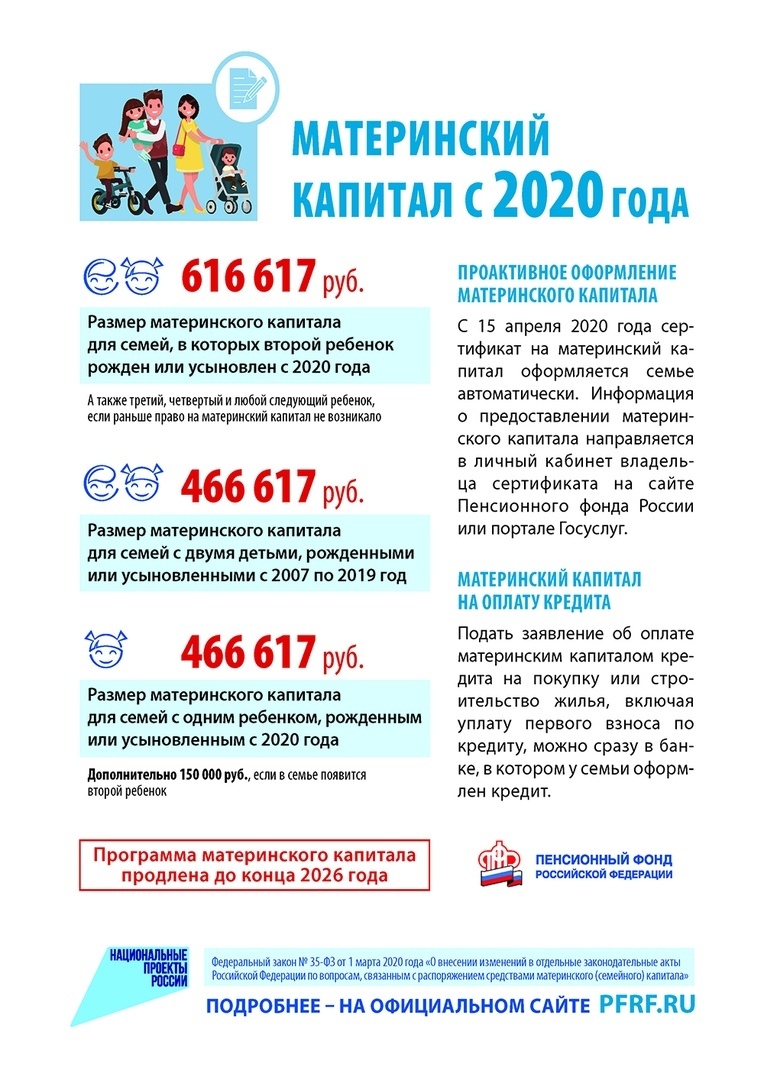 